Semana del 5 al 9 de octubreLunes 5 de octubre. Lengua y ciencias Comprensión de texto.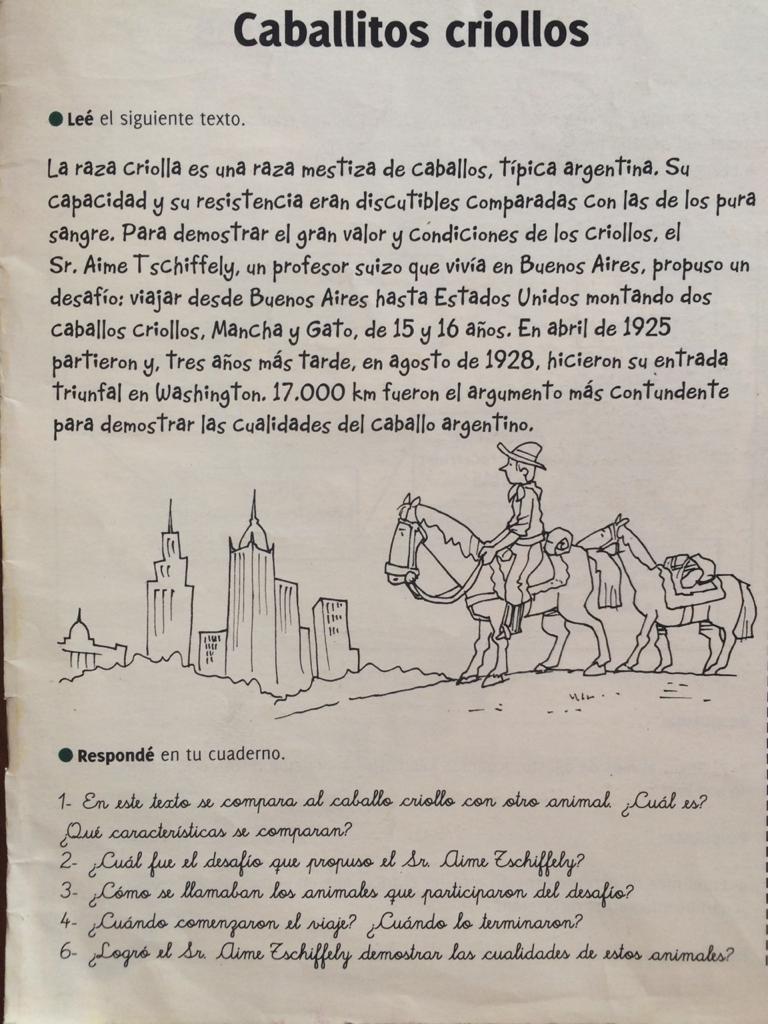 Matemática2.351+2.289=Martes 6 de octubre.Lengua Seguimos leyendo “Cuentos Ridículos”.1.- Escribí el nombre del capítulo.2.-Creá una línea del tiempo con las fechas  del viaje que hizo la botella.3.-Dibujá un mapa con una isla.4.-Describí a Elder María Ferraguto.5.- ¿Por qué los personajes que vivían en la isla tenían el pelo verde y eran narigones?Matemática 5.409-3578=Miércoles 7 de octubre¡¡Feliz cumpleaños Felipe Cocuzza!!MatemáticaTabla del 9: realizaremos las sumas, luego las multiplicaciones y luego practicaremos con los siguientes ejercicios:13x9    24x9     35x9   46x9   57x9    89x9   99X9   101x9      309x9También podés practicar en https://www.tablasdemultiplicar.com/tabla-del-9.htmlMás desafíos en : https://la.ixl.com/math/3-grado/trucos-de-multiplicaci%C3%B3n-por-6-7-8-y-9-hallar-el-factor-que-faltaJueves 8 de octubreCienciasTINTES NATURALES.Experimentaremos con algunas verduras. Para estos experimentos necesitamos la ayuda de algún adulto:Primero vamos a elegir el color que queramos teñir la tela. Necesitaremos:RECOLECTAR: Cáscaras de cebolla, de repollo colorado, de remolacha, de nueces o espinaca o acelga (no importa que estos estén un poco viejos, nos sirven igual!)Agua hervida.Un bowl.Sumergiremos las cáscaras en distintos bowls para elegir el color que queramos Cuando elijamos el color necesitaremos:Un puñado de sal por cada litro de agua.Un poco de vinagre.Una remera vieja de algodón o lino, o una bolsa de compras.Una olla con agua hirviendo.Pasos:Calentamos el agua en la olla (o las ollas dependiendo si querés un color o muchos)Añadimos la sal al agua para fijar el colorPonemos las cáscaras que recolectamos con nuestro color preferido.Dejamos reposar el color entre 12 y 24 horas y cuando esté frío debemos retirar las cáscaras que usamos para ver el color.Luego para teñir la tela, debemos volver a hervir el agua tinturada y sumergir la tela que vamos a teñir por un mínimo de 40 minutos.Viernes 9 de octubre Como te lo anunció la seño en la semana, este fin de semana tendrás un juego para que practiques en casa, y pronto jugaremos en clases!.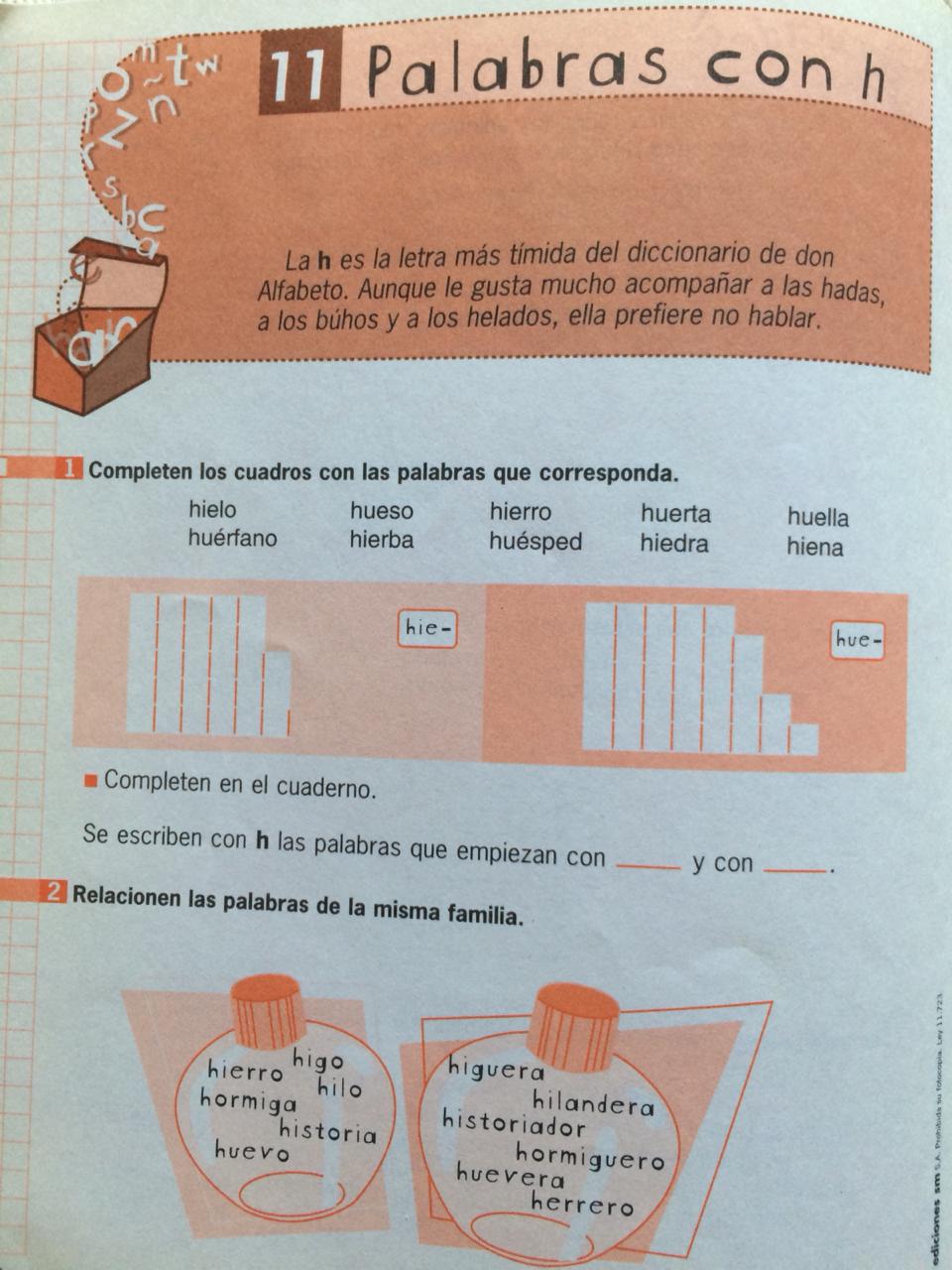 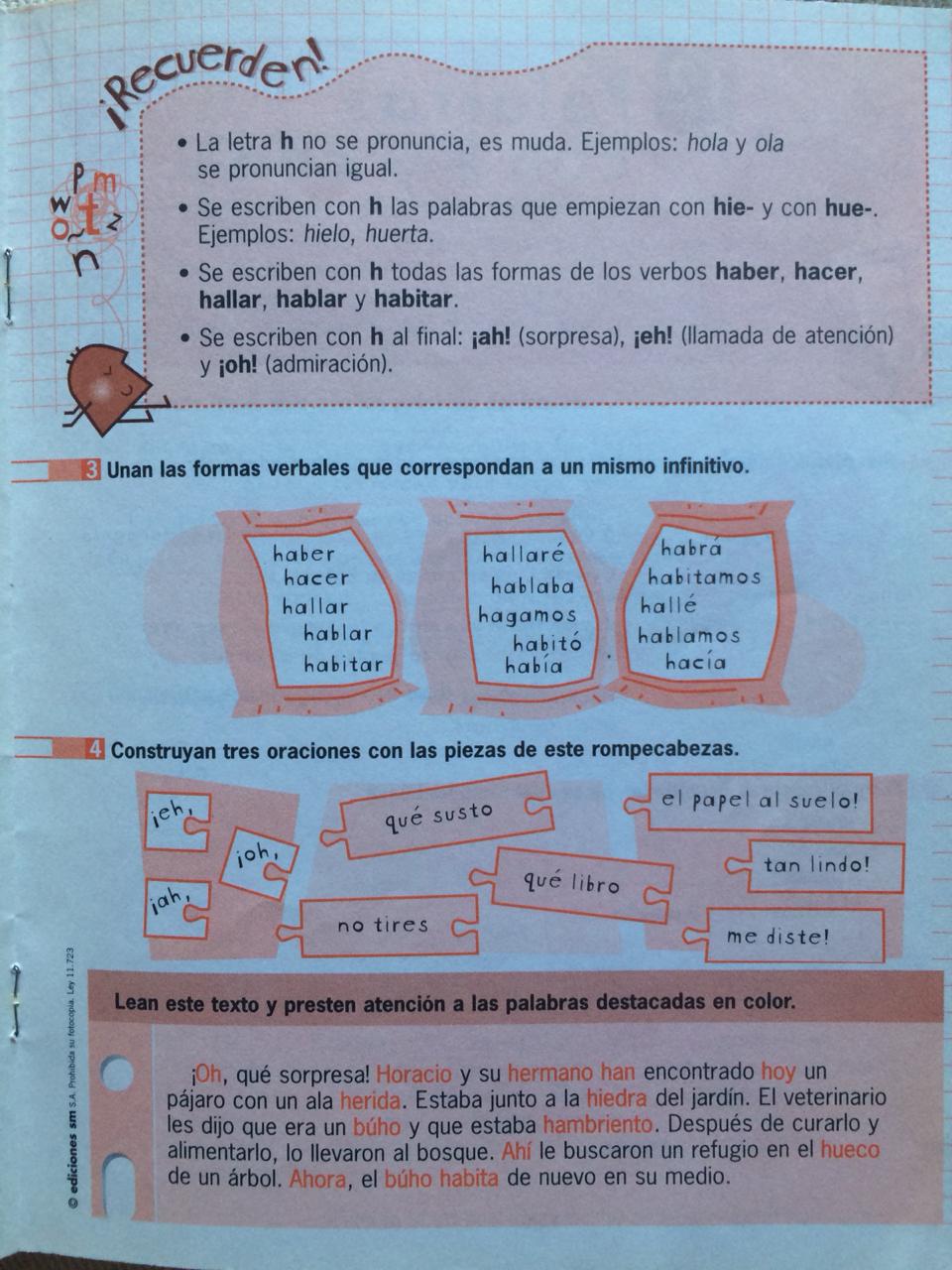 MaterialColor cebollaRemolacha Repollo coloradoOtro 